LICDA. BIBY KAREN RABELO DE LA TORRE, Presidenta Municipal de Campeche, Estado del mismo nombre, en cumplimiento a lo dispuesto por los artículos 1º, 115 fracciones I párrafo primero, II párrafo primero y III de la Constitución Política de los Estados Unidos Mexicanos; 102, 105, 106, 108, 115 de la Constitución Política del Estado de Campeche; 2º, 20, 21, 58 fracción II, 59, 60, 69 fracciones I, III, XII y XXII, 71, 103 fracción I, 106 fracción VIII y 186 de la Ley Orgánica de los Municipios del Estado de Campeche; 2º, 3º, 6º, 8º, 35 fracción III, 36, 37, 49 fracción II, 51, 52, 57, 58 del Bando de Policía y Gobierno del Municipio de Campeche; 1, 4 y 7 del Reglamento de la Administración Pública Centralizada y Paramunicipal del Municipio Campeche; 2, 3, 4, 5, 6, 7, 9,  16, 20 fracciones IX y XIII, 26, 27, 28, 31, 47 y 73 del Reglamento Interior del H. Ayuntamiento para el Municipio de Campeche y demás normatividad aplicable, a los ciudadanos y autoridades del Municipio de Campeche para su publicación y debida observancia; hago saber:Que el Honorable Ayuntamiento del Municipio de Campeche, en su Primera Sesión Ordinaria de Cabildo, celebrada el día 27 de octubre del año dos mil veintiuno, ha tenido a bien aprobar y expedir el siguiente:ACUERDO NÚMERO 09DEL HONORABLE AYUNTAMIENTO DEL MUNICIPIO DE CAMPECHE, RELATIVO A LA INICIATIVA DE LA LICENCIADA BIBY RABELO DE LA TORRE, PRESIDENTA MUNICIPAL, MEDIANTE EL CUAL SE AUTORIZA LA INTEGRACION DEL MUNICIPIO DE CAMPECHE A LA RED MEXICANA DE CIUDADES AMIGAS DE LA NIÑEZ.A N T E C E D E N T E S:A).- Que en su oportunidad la C. Licenciada BIBY KAREN RABELO DE LA TORRE, Presidenta Municipal, remite a la Secretaria  del Ayuntamiento, una propuesta de acuerdo para que el Municipio de Campeche se integre a la RED MEXICANA DE CIUDADES AMIGAS DE LA NIÑEZ.B).- Dicha promoción en lo conducente refiere los siguiente:……..”Que de conformidad a lo dispuesto en el artículo 69 fracciones I y XVI de la Ley Orgánica de los Municipios del Estado de Campeche, propongo que el Municipio de Campeche se una a la RED MEXICANA DE CIUDADES AMIGAS DE LA NIÑEZ, con el objeto de sumar esfuerzos y conjuntar estrategias para garantizar los derechos de niñas y niños contenidos en la Convención de los Derechos del Niño, y posicionar al Municipio como uno de los principales actores en la garantía de derechos de niñas y niños, al establecerlo como autoridad de primer contacto, por ser la más cercana y con acceso inmediato a ellas y ellos, para que de esa manera la administración municipal realice sus planes y proyectos enfocados a las niñas y niños, esto para potencializar sus capacidades de aprendizaje, conocimientos en general y movilidad de los infantes, dotándolos para ello de los espacios necesarios para su pleno desarrollo.Es por eso que hago llegar esta propuesta para que el Municipio de Campeche se una a la RED MEXICANA DE CIUDADES AMIGAS DE LA NIÑEZ, para beneficio de todos los niños y todas las niñas que habitan dentro del municipio de Campeche”……..C).- Que en este sentido se propone a los Integrantes del H. Ayuntamiento  emitir el presente acuerdo al tenor de los siguientes:CONSIDERANDOS:Que este H. Ayuntamiento del Municipio de Campeche, es legalmente competente para conocer y dictaminar en el presente asunto, conforme a lo preceptuado por los artículos 115 de la Constitución Política de los Estados Unidos Mexicanos; 103 fracción I, 104 fracción II de la Ley Orgánica de los Municipios del Estado de Campeche;La RED MEXICANA DE CIUDADES AMIGAS DE LA NIÑEZ es una coalición de municipios de la República Mexicana comprometidos en mejorar las condiciones de vida de niñas, niños y adolescentes, mediante el impulso de políticas públicas municipales con enfocados en sus derechos, en virtud de que no todos los entornos urbanos son sostenibles para los niños y niñas; de ahí la importancia de la participación infantil a la hora de configurar las ciudades sostenibles. Estos planes son impulsados por el Fondo de las Naciones Unidas para la Infancia (UNICEF) lanzando la publicación «Construyendo el entorno urbano para niños. Un manual sobre la planificación urbana responsable con la infancia«. Se trata de un manual que propone poner a los niños y niñas en el primer plano de la planificación urbana y que además ofrece orientación sobre el papel que ésta debe desempeñar para alcanzar los Objetivos de Desarrollo Sostenible (ODS), tanto desde una perspectiva global como local, reconociendo que las ciudades no solo son impulsoras de la prosperidad, sino que también pueden serlo de la desigualdad.Esto a través de 10 principios de los derechos del niño en la planificación urbana, que presenta la UNICEF son conceptos, pruebas, herramientas y prácticas prometedoras para crear ciudades prósperas, inclusivas y verdes en las que los niños y niñas puedan crecer seguros.Que los 10 principios a que se refiere la planificación urbana destinada a la niñez a los que se comprometen los municipios firmantes son  los siguientes:Invertir en una planificación urbana que respete los derechos de infancia, asegurando un entorno seguro y limpio. Debe contar con la participación de niños, niñas y adolescentes en las acciones locales.Proporcionar viviendas asequibles y adecuadas, garantizando que los niños y niñas tengan espacios donde se sienten seguros.Proporcionar infraestructura de servicios públicos (salud, educación, sociales, etc.). El acceso a estos servicios les da una oportunidad para prosperar y desarrollar sus habilidades para la vida.Proporcionar espacios públicos y verdes seguros e inclusivos, donde puedan reunirse y participar en actividades al aire libre.Desarrollar sistemas de transporte público y garantizar la movilidad independiente, de tal manera que tengan un acceso equitativo y seguro a todos los servicios y oportunidades en su ciudad.Desarrollar sistemas integrados de gestión de agua y saneamiento, de modo que tengan un acceso adecuado y equitativo al agua, así como a un saneamiento e higiene seguros y asequibles.Desarrollar un sistema alimentario para que tengan acceso permanente a alimentos y nutrición saludables, asequibles y producidos de manera sostenible.Desarrollar sistemas de ciclo de desechos que no produzca residuos y que garantice una gestión sostenible de los recursos.Creación de redes de energía limpia, estable y confiable.Integración de las redes de datos y TIC para asegurar la conexión digital, para contar con información y comunicación de acceso universal, asequible, segura y confiable.El Ayuntamiento del Municipio de Campeche, pone especial atención en proporcionar a la población del municipio particularmente a los niño y niñas del municipio destinando infraestructura y demás obras que se enfoquen para su beneficio y pleno desarrollo, físico, psicológico y cultural, esto para para potencializar sus capacidades de aprendizaje, conocimientos en general y movilidad de los infantes, dotándolos para ello de los espacios necesarios para su pleno desarrollo, en esa condición es necesario establecer áreas públicas en las cual se concentren todo tipo de factores para lograr los fines establecidos en los 10 puntos de los derechos de la niñez.Que el objetivo principal es el de inspirar a diversos actores que tienen un rol en la planificación, el diseño o la transformación del espacio urbano, sus acciones dan forma a nuestras ciudades. Es por ello que cada uno tiene un papel en dar forma a entornos urbanos que respondan a las necesidades de la infancia, de tal manera que los niños, niñas y adolescentes puedan disfrutar de la infancia que merecen.Que en virtud de los argumentos de hecho precisiones de derecho, este H. Cabildo, considera procedente pronunciarse por la afirmativa de este proyecto para incluir a la niñez dentro de todos los planes y proyectos que de ahora en adelante realice el Municipio de Campeche , que redunde en beneficio de las niñas y niños del Municipio de Campeche, por lo tanto se emite el siguiente A C U E R D O:PRIMERO: Se aprueba la incorporación del Municipio de Campeche a la RED MEXICANA DE CIUDADES AMIGAS DE LA NIÑEZ, programa impulsado por la Organización de la Naciones Unidas para la Infancia (UNICEF) en todo el mundo. SEGUNDO: El Municipio de Campeche, por conducto de la Dirección de Desarrollo Social, garantizará la operatividad y funcionamiento de cada uno de los principios establecidos en el considerando III de este resolutivo, por lo que el Ayuntamiento vigilará que se cumplan puntualmente con todas y cada una de las obligación derivadas de esta alianza a favor de la niñez del Municipio de Campeche. TERCERO: Se autoriza a la Licenciada Biby Karen Rabelo de la Torre, Presidenta Municipal de Campeche, con fundamento en lo establecido en el artículo 69 fracción XVI de la Ley Orgánica de los Municipios del Estado de Campeche, a suscribir los documentos y convenios necesarios con el propósito de que el Municipio de Campeche sea integrado a la RED MEXICANA DE CIUDADES AMIGAS DE LA NIÑEZ.CUARTO: Se instruye a la Licenciada Consuelo Elizabeth Moreno Setzer, Directora de Cohesión y Desarrollo Social, asistir a la C. Presidenta Municipal en el cumplimiento de los fines del presente acuerdo.QUINTO: Cúmplase.T R A N S I T O R I O SPrimero: El presente acuerdo entrara en vigor a partir del día siguiente de la fecha de su publicación en el Periódico Oficial del Estado, Órgano del Gobierno Constitucionalista del Estado de Campeche.Segundo: Remítase a la Unidad Municipal de Transparencia y Acceso a la Información Pública, para su publicación en el portal de Gobierno.Tercero: Insértese en el Libro de Reglamentos, Acuerdos y Demás Disposiciones de este H. Ayuntamiento del Municipio de Campeche.Cuarto: Se derogan los acuerdos, disposiciones administrativas y reglamentarias, de observancia general en lo que se opongan al presente acuerdo.Quinto: Se autoriza al Secretario expedir copia certificada del presente acuerdo para todos los fines legales a que haya lugar.Dado en la Sala de Cabildo recinto oficial del Honorable Ayuntamiento Constitucional del Municipio de Campeche, Estado de Campeche; por UNANIMIDAD DE VOTOS, a los 27 días del mes de octubre del año 2021.C. Biby Karen Rabelo de la Torre, Presidenta Municipal; C. Víctor Enrique Aguirre Montalvo, Primer Regidor; C. Martha Alejandra Camacho Sánchez, Segunda Regidora; C. Jorge Manuel Ávila Montejo, Tercer Regidor; C. Diana Luisa Aguilar Ruelas, Cuarta Regidora; C. Ian Ignacio Valladares Mac-Gregor, Quinto Regidor; C. Lisbet del Rosario Ríos, Sexta Regidora; C. Carlos Jorge Opengo Pérez; Séptimo Regidor; C. Ignacio José Muñoz Hernández, Octavo Regidor; C. Antonio Olan Que, Noveno Regidor; C. Patricia del Socorro Rodríguez Reyes, Décima Regidora; C. Rosalina Beatriz Martín Castillo, Décimo Primera Regidora; C. Ericka Yuvisa Canché Rodríguez, Síndica de Hacienda; C. Yesmy Yaret del Pilar Castillo Cohuo, Síndica de Asuntos Jurídicos; y C. Hugo Enrique Estrella Rodríguez, Síndico; ante el C. Alejandro Gallegos Valdez, Secretario del H. Ayuntamiento que certifica (Rúbricas).Por lo tanto mando se imprima, publique y circule para su debido cumplimiento.LICDA. BIBY KAREN RABELO DE LA TORREPRESIDENTA MUNICIPAL DE CAMPECHE.ING. ALEJANDRO GALLEGOS VALDEZ SECRETARIO DEL H. AYUNTAMIENTO.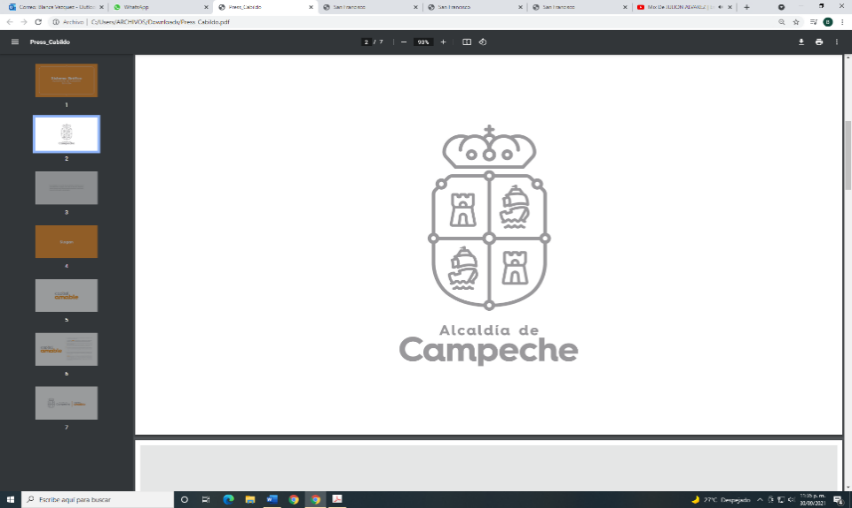 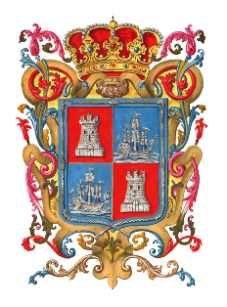 INGENIERO ALEJANDRO GALLEGOS VALDEZ, SECRETARIO DEL HONORABLE AYUNTAMIENTO DE CAMPECHE.CERTIFICA: Con fundamento en lo establecido por los artículos 123 Fracción IV de la Ley Orgánica de los Municipios del Estado de Campeche; 18 fracción VII del Reglamento de la Administración Pública del Municipio de Campeche; 93 Fracción V del Reglamento Interior del H. Ayuntamiento para el Municipio de Campeche; que el texto inserto en su parte conducente corresponde íntegramente a su original el cual obra en el Libro de Actas de Sesiones de Cabildo, que se celebran durante el periodo constitucional de gobierno del primero de octubre del año dos veintiuno al treinta de septiembre del año dos mil veinticuatro, relativo al PUNTO OCTAVO del Orden del Día de la PRIMERA SESIÓN ORDINARIA DEL H. AYUNTAMIENTO DEL MUNICIPIO DE CAMPECHE, celebrada el día 27 del mes de octubre del año 2021, el cual reproduzco en su parte conducente:VIII.- SE SOMETE A CONSIDERACIÓN Y VOTACIÓN DEL CABILDO, EL ACUERDO RELATIVO A LA INICIATIVA DE LA LICENCIADA BIBY RABELO DE LA TORRE, PRESIDENTA MUNICIPAL, MEDIANTE EL CUAL SE AUTORIZA LA INTEGRACION DEL MUNICIPIO DE CAMPECHE A LA RED MEXICANA DE CIUDADES AMIGAS DE LA NIÑEZ.Secretario: En términos de lo establecido en los artículos 58, 59 Fracción IV de la Ley Orgánica de los Municipios del Estado de Campeche, 58, 59, 62 y 63 del Reglamento Interior del H. Ayuntamiento para el Municipio de Campeche, se somete el presente asunto a votación económica.Secretario: De conformidad a lo establecido por el artículo 93 Fracción VIII del Reglamento Interior del H. Ayuntamiento para el Municipio de Campeche, le informo a usted Ciudadana Presidenta Municipal, que se emitieron CATORCE votos a favor.Presidenta Municipal: Aprobado por UNANIMIDAD DE VOTOS…PARA TODOS LOS EFECTOS LEGALES CORRESPONDIENTES EXPIDO LA PRESENTE CERTIFICACIÓN EN LA CIUDAD DE SAN FRANCISCO DE CAMPECHE, MUNICIPIO Y ESTADO DE CAMPECHE, SIENDO EL DÍA VEINTISIETE DEL MES DE OCTUBRE DEL AÑO DOS MIL VEINTIUNO.ATENTAMENTEING. ALEJANDRO GALLEGOS VALDEZSECRETARIO DEL H. AYUNTAMIENTO“2021, Año de la Independencia”